	Kính göûi:	- Uỷ Ban Chứng Khoán Nhà Nước;	- Sở Giao Dịch Chứng Khoán Hà Nội.Trong kỳ kinh doanh năm 2019, lợi nhuận sau thuế của Công ty Cổ phần Cấp nước Nhà Bè (NBW) đạt 13.570 triệu đồng, tăng 2.047 triệu đồng (+ 17,76%) so với cùng kỳ năm trước, do nguyên nhân cụ thể như sau:Tổng doanh thu và thu nhập khác cả năm 2019 tăng 23.758 triệu đồng, tăng            3,69% so với cùng kỳ năm trước:Doanh thu tăng 23.254 triệu đồng (+3,62%) so với cùng kỳ năm trước, gồm:Doanh thu tiền nước tăng 27.503 triệu đồng (+4,38%), do sản lượng tăng 1.426.316 m3 , đơn giá bán bình quân tăng 160,8 đ/ m3 và doanh thu nước Long An tăng 3.361 triệu đồng.Doanh thu khác giảm 4.249 triệu đồng (do không có hoạt động bán ĐHN phế thải)Thu nhập khác tăng 504 triệu đồng (do thu tiền bồi thường di dời hệ thống cấp nước) Tổng chi phí cả năm 2019 tăng 20.390 triệu đồng, (+3,24%) so với cùng kỳ năm trước:Giá vốn giảm 9.326 triệu đồng (-2,06%) trong đó:Giá vốn nước mua sỉ giảm 6.519 triệu đồng (- 1,47%), do sản lượng mua giảm 1.922.847 m3 tương đương giảm 9.372 triệu đồng, sản lượng Long An tăng 478.963 m3 tương đương tăng 2.853 triệu đồng.Giá vốn khác giảm 2.807 triệu đồng.Chi phí bán hàng tăng 17.062 triệu đồng (+14,72%), do chi phí chống thất thoát nước, chi phí khấu hao tài sản, chi phí thay ĐHN, chi phí gắn ĐHN miễn phí  và chi phí trích BHXH tăng.Chi phí quản lý doanh nghiệp tăng 12.450 triệu đồng (+20,85%), chủ yếu là do chi phí tiền thuê đất tăng (do đơn giá thuê đất điều chỉnh tăng từ năm 2014 đến 2018), chi phí trích BHXH tăng, chi phí trích trước bảo hiểm nhân thọ, chí phí mang tính chất phúc lợi tăng.Chi phí khác tăng 204 triệu đồng. Thuế thu nhập doanh nghiệp tăng 1.673 triệu đồng. Công ty Cổ phần Cấp nước Nhà Bè (NBW) xin cam kết các thông tin trên đây là đúng sự thật và chịu trách nhiệm trước pháp luật về nội dung công bố thông tin này. 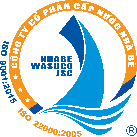 CÔNG TY CỔ PHẦN
CẤP NƯỚC NHÀ BÈCỘNG HÒA XÃ HỘI CHỦ NGHĨA VIỆT NAM
Độc lập - Tự do - Hạnh phúcSố:  867/CNNB-KTTCSố:  867/CNNB-KTTC         Tp. Hồ Chí Minh, ngày 30 tháng 03 năm 2020V/v giải trình liên quan đến Báo cáo tài chính năm 2019 đã kiểm toánV/v giải trình liên quan đến Báo cáo tài chính năm 2019 đã kiểm toán Nơi nhận:- Như trên;- Lưu VT, HS.GIÁM ĐỐCLý Thành Tài